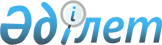 О внесении изменений в постановление акимата Южно-Казахстанской области от 31 октября 2014 года № 352 "Об утверждении Положения о государственном учреждении "Управление природных ресурсов и регулирования природопользования Южно-Казахстанской области"
					
			Утративший силу
			
			
		
					Постановление акимата Южно-Казахстанской области от 14 января 2015 года № 3. Зарегистрировано Департаментом юстиции Южно-Казахстанской области 13 февраля 2015 года № 3024. Утратило силу постановлением акимата Южно-Казахстанской области от 16 мая 2016 года № 136      Сноска. Утратило силу постановлением акимата Южно-Казахстанской области от 16.05.2016 № 136.

      В соответствии с Законами Республики Казахстан от 23 января 2001 года "О местном государственном управлении и самоуправлении в Республике Казахстан", от 1 марта 2011 года "О государственном имуществе" и постановлением акимата Южно-Казахстанской области от 27 октября 2014 года № 343 "Об утверждении Положения о государственном учреждении "Управление сельского хозяйства Южно-Казахстанской области", акимат Южно-Казахстанской области ПОСТАНОВЛЯЕТ:

      1. Внести в постановление акимата Южно-Казахстанской области от 31 октября 2014 года № 352 "Об утверждении Положения о государственном учреждении "Управление природных ресурсов и регулирования природопользования Южно-Казахстанской области" (зарегистрировано в Реестре государственной регистрации нормативных правовых актов за № 2883, опубликовано 14 ноября 2014 года в газете "Южный Казахстан") следующие изменения:

      в пункте 16 подпункты 64), 65), 73) исключить;

      в перечне организаций, находящихся в ведении государственного учреждения "Управление природных ресурсов и регулирования природопользования Южно-Казахстанской области":

      подпункт 8) исключить.

      2. Государственному учреждению "Управление природных ресурсов и регулирования природопользования Южно-Казахстанской области" в порядке, установленном законодательными актами Республики Казахстан, обеспечить:

      1) направление настоящего постановления на официальное опубликование в периодических печатных изданиях, распространяемых на территории Южно-Казахстанской области и информационно-правовой системе "Әділет";

      2) размещение настоящего постановления на интернет-ресурсе акимата Южно-Казахстанской области.

      3. Настоящее постановление вводится в действие по истечении десяти календарных дней после дня его первого официального опубликования.

      4. Контроль за исполнением настоящего постановления возложить на заместителя акима области Садыра Е.


					© 2012. РГП на ПХВ «Институт законодательства и правовой информации Республики Казахстан» Министерства юстиции Республики Казахстан
				
      Исполняющий обязанности

      акима области

Б. Оспанов

      Жилкишиев Б.

      Айтаханов Е.

      Каныбеков С.

      Туякбаев С.

      Садыр Е.

      Исаева Р.

      Абдуллаев А.
